ДЕПАРТАМЕНТ ТРУДА И СОЦИАЛЬНОЙ ЗАЩИТЫ НАСЕЛЕНИЯНОВГОРОДСКОЙ ОБЛАСТИПРИКАЗот 14.06.2017Вели кий НовгородО внесении изменения в состав Наблюдательного совета областного автономного учреждений социального обслуживания «Парфинский комплексный центр социального обслуживания населения»В соответствии с частями 8, 10 статьи 10 Федерального закона от 3 ноября 2006 года № 174-ФЗ «Об автономных учреждениях» ПРИКАЗЫВАЮ:Прекратить досрочно полномочия члена Наблюдательного совета областного автономного учреждения социального обслуживания «Парфинский комплексный центр социального обслуживания населения» (далее Наблюдательный совет), представителя учредителя Липатовой Марины Альбертовны в связи с прекращением трудовых отношений.Назначить членом Наблюдательного совета в качестве представителя учредителя заместителя руководителя департамента труда и социальной защиты населения Новгородской области Ефремову Галину Михайловну.Внести изменение в состав Наблюдательного совета, утвержденный приказом департамента труда и социальной защиты населения Новгородской области от 1 1.03.2015 № 141 «О назначении членов Наблюдательного совета областного автономного учреждения социального обслуживания «Парфинский комплексный центр социального обслуживания населения», включив заместителя руководителя департамента труда и социальной защиты населения Новгородской области Ефремову Галину Михайловну, исключив Липатову Марину Альбертовну.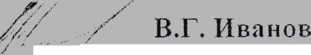 Заместитель руководителя департамента